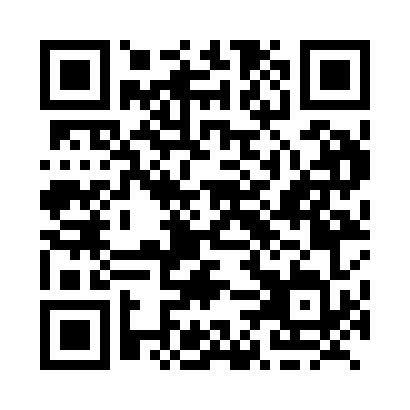 Prayer times for Ardbeg, Ontario, CanadaWed 1 May 2024 - Fri 31 May 2024High Latitude Method: Angle Based RulePrayer Calculation Method: Islamic Society of North AmericaAsar Calculation Method: HanafiPrayer times provided by https://www.salahtimes.comDateDayFajrSunriseDhuhrAsrMaghribIsha1Wed4:316:071:176:188:2810:052Thu4:296:061:176:198:2910:063Fri4:276:041:176:208:3110:084Sat4:256:031:176:218:3210:105Sun4:236:011:176:218:3310:126Mon4:216:001:176:228:3410:147Tue4:195:591:176:238:3610:168Wed4:175:571:176:248:3710:179Thu4:155:561:176:248:3810:1910Fri4:135:551:176:258:3910:2111Sat4:125:531:176:268:4110:2312Sun4:105:521:176:278:4210:2513Mon4:085:511:176:278:4310:2614Tue4:065:501:176:288:4410:2815Wed4:045:491:176:298:4510:3016Thu4:035:471:176:298:4710:3217Fri4:015:461:176:308:4810:3418Sat3:595:451:176:318:4910:3519Sun3:575:441:176:318:5010:3720Mon3:565:431:176:328:5110:3921Tue3:545:421:176:338:5210:4122Wed3:535:411:176:338:5310:4223Thu3:515:411:176:348:5410:4424Fri3:505:401:176:358:5510:4625Sat3:485:391:176:358:5610:4726Sun3:475:381:176:368:5710:4927Mon3:465:371:186:368:5810:5028Tue3:445:371:186:378:5910:5229Wed3:435:361:186:389:0010:5330Thu3:425:351:186:389:0110:5531Fri3:415:351:186:399:0210:56